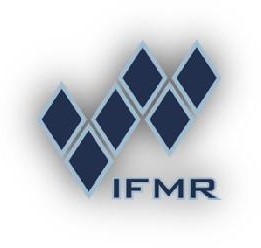 ЗАЯВКАна участие в работе Форума экономистов Узбекистана – 2020Фамилия, имя, отчество участника: Город, область, страна:Место работы(учебы – для докторантов, магистрантов):Должность(курс, год обучения – для магистрантов и аспирантов):Ученая степень, ученое звание:Ф.И.О., ученая степень, ученое звание научного руководителя (для докторантов и магистрантов):Почтовый адрес участника: Телефон:E-mail:Тема доклада:Необходимые технические средства для демонстрации материалов доклада: